Отзыв научного руководителяна выпускную квалификационную работу____ Тихонова Оксана Васильевна ___Ф.И.О. студента______44.03.01 Педагогическое образование___направление обученияАдаптация первоклассников к школьному обучениютема выпускной квалификационной работы	В процессе выполнения выпускной квалификационной работы студент(ка) освоил(а) следующие компетенции:В процессе работы Оксана Васильевна продемонстрировала достаточно высокий уровень сформированности проверяемых компетенций.Студентка при выполнении выпускной квалификационной работы проявила себя как добросовестный, вдумчивый и ответственный исследователь, способный к научной деятельности.Содержание ВКР соответствует предъявляемым требованиям.Структура  ВКР соответствует предъявляемым требованиям.Оформление ВКР соответствует  предъявляемым требованиям.Выпускная квалификационная работа рекомендуется к защите.06. 10. 2020Научный руководитель		  _Е.М.Плеханова__/______________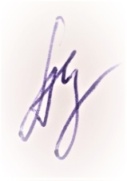 ФормируемыеКомпетенцииВысокий уровень сформированности компетенцийПродвинутый уровень сформированности компетенцийБазовый уровень сформированности компетенцийОК-1 способен использовать основы философских знаний для формирования мировоззренческой позиции+ОК-2способен анализировать основные этапы и закономерности исторического развития для формирования гражданской позиции+ОК-7 способен к самоорганизации и самообразованию +ОПК-2готов применять качественные и количественные методы в психологических и педагогических исследованиях+ОПК-3 готов использовать методы диагностики развития, общения, деятельности детей разных возрастов+ОПК-4готов использовать знание различных теорий обучения, воспитания и развития, основных образовательных программ для обучающихся младшего школьного возраста+ОПК-6способен организовывать совместную деятельность и межличностное взаимодействие субъектов образовательной среды+ПК-8способен проводить диагностику уровня освоения детьми содержания учебных программ с помощью стандартных предметных заданий, внося (совместно с методистами) необходимые изменения в построение образовательной деятельности+ПК-22готов применять утвержденные стандартные методы и технологии, позволяющие решать диагностические и коррекционно-развивающие задачи+ПК-23способен осуществлять сбор и первичную обработку информации, результатов психологических наблюдений и диагностики+ПК-27способен выстраивать развивающие учебные ситуации, благоприятные для развития личности и способностей ребенка+